Муниципальное общеобразовательное учреждение средняя общеобразовательная школа № 8 г.УгличаЗанятие внеурочной деятельности  «Изучение природы родного края»Тема занятия:  Как помочь птицам зимой.                                                                Автор: Нагибина Т.Б.                                                                учитель начальных классов                                                                первой квалификационной категории                                                          Углич 2017 г.Задачи: 1) обобщить и систематизировать знания учащихся о зимующих птицах;2) рассмотреть виды корма для зимующих птиц; 3) учить создавать инструкцию, памятку по теме занятия;4) учить изготавливать кормушку с опорой на технологическую карту; 5) развивать внимание, память, мышление; 6) воспитывать ответственное отношение к природе на примере посильной помощи людей зимующим птицам.Планируемые результаты обучения:Предметные:научатся различать виды корма; называть представителей зимующих птиц; изготавливать кормушку;получат возможность научиться: составлять инструкцию, памятку, используя справочные материалы; оказывать посильную помощь зимующим птицам; Метапредметные результаты обучения:Регулятивные: - формулировать цель; - планировать деятельность; - ставить и сохранять учебную задачу; - оценивать выполненное задание по алгоритму совместно с учителем.Познавательные:- преобразовывать текст в таблицу; - анализировать, синтезировать информацию,  классифицировать предметы по заданному признаку;- использовать в практической  деятельности полученные в ходе занятия знания.Коммуникативные: - осуществлять учебное сотрудничество при работе в группах и в диалоге с учителем;- высказывать свое мнение по предложенной теме.Личностные: - приобретать новые знания, умения, совершенствовать уже имеющиеся;- осваивать новые виды деятельности;Оборудование: рисунки с изображением зимующих птиц; карточки с заданиями для групп, материалы и инструменты для изготовления кормушки; цветные карандаши; клей.Литература:- Окружающий мир. 1 кл. : методическое пособие / О.Н. Федотова, Г.В. Трафимов. – М. Академкнига/Учебник, 2016. – 112с.- Электронное пособие  по окружающему миру по учебнику Федотова О.Н. Окружающий мир : издательство «Учитель», 2013г- Инструкция по изготовлению кормушки: http://legkovmeste.ru/poleznye-sovety/kormushki-dlya-ptic.html#ixzz51A7zuiy1Ход занятияПриложение №1Маленький мальчишка В сером армячишке По дворам шныряет, Крохи собирает.		      (Воробей.) «Тук-тук-тук!» – поутруНосом он долбит кору.Сколько пользы этот нос Нашим яблоням принес!Эта птица – молодчина: Выбирает всех личинок.Ну а чтоб жилось тепло, Мастерит себе дупло.				(Дятел.)Он щебечет: «Чик-чирик!» Серый, ростом невелик. Скачет, скачет по дорожке, Ищет зернышки и крошки.				(Воробей.)Вот опять гнездо себе Мастерит в печной трубе.И туда, на крышу дома, Тащит ветки и солому.Натаскает ваты, пуха – Хорошо птенцам и сухо.И в колодец-дымоход Ни за что не влезет кот!Вот смекалка так смекалка! Это что за птица? … (Галка.) Ей на месте не сидится; Все летает целый день. Суетится, суетится, Целый день звенит: «Тень-тень!»Угадай-ка, что за птица? То веселая... (синица).Стойкий, стужам неподвластный,Песней славит он зарю.Знать, недаром галстук красный Дан с рожденья... (снегирю).Приложение №2                                 ВОРОБЕЙЧуть живой. Не чирикает даже.Замерзает совсем воробей.Как заметит подводу с поклажей,Из-под крыши бросается к ней.И дрожит он над зернышком бедным.И летит к чердаку своему…А гляди, не становится вредным                                    Оттого, что так трудно ему                                                                                        Н. РубцовПриложение №3Лист Знаний №1  Какой корм нужен, каким птицам?Задание.Распределите роли в группеКомандирЖурналистХудожникКонтролёрПрочитайте текст.Семена полсолнечника едят почти все птицы, и в первую очередь синицы и поползни. Семена дыни и тыквы охотно едят все птицы, кроме синиц и поползней. Овес едят овсянки, воробьи, если нет ничего лучше, то и синицы. Пшено и просо – любимая еда овсянок и воробьев. Ягоды рябины и калины – любимая пища снегирей и свиристелей. Заготавливать их лучше после первых заморозков. Рябину называют природной кладовой для птиц. Эти ягоды богаты витаминами, и их любят многие птицыХлебные крошки, остатки мучных и мясных продуктов тоже можно давать птицам.Сырое сало – превосходный корм для синиц, поползней и дятлов.Подчеркните название птиц, которые  встретились в тексте, синим карандашом. Подчеркните название корма для птиц, который она любит красным карандашом.Приклейте тот вид корма, который нравится данной птице в памятке.Памятки «Виды корма для птиц»Карточки со словами:Семена подсолнечника, семена дыни, семена тыквы, овес, пшено, просо, ягоды рябины, ягоды калины, хлебные крошки, сырое сало.Приложение №4Лист Знаний №2   Как подкармливать птиц?Задание Распределите роли в группеКомандирЖурналистХудожникКонтролёрПрочитайте предложения.выберите, какие предложения подходят для инструкции «Правила кормления птиц».Приклейте нужные предложения в инструкцию.Правила кормления птиц_____________________________________________________________________________________________________________________________________________________________________________________________________________Предложения для работы.Кормушка должна быть удобна и безопасна для птиц. Развешивайте кормушки в спокойных для птиц местах.Следите, чтобы корм в кормушке был постоянно. Кормушки нужно держать в чистоте.Следите, чтобы в кормушке не было снега.Не играйте на проезжей части.Пейте только кипячёную воду.Не опаздывай на уроки.Приложение №5Лист Знаний №3  Где  подкармливать птиц?Задание Внимательно рассмотрите инструкцию по изготовлению кормушки.Распределите работу между членами группы.КомандирМастер -1Мастер -2КонтролёрВспомните правила техники безопасности при работе с инструментами.Выполните изделие.Кормушка для птиц из пакета от молока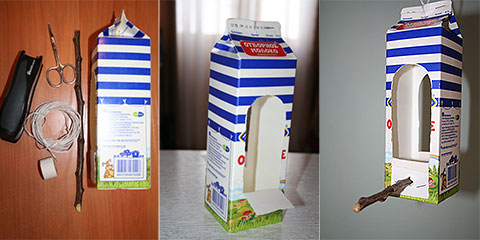 Материал:— пакет от молока, пустой; — палочка;— веревочкаИнструменты:— скотч;— ножницы;— карандаш;— лейкопластырь;Последовательность работы.Шаг 1. По отмеченному заранее контуру вырезаем в пакете два окошка друг напротив друга (на противоположных сторонах). Это для того, чтобы птицам было удобно залетать и вылетать.Шаг 2. Лейкопластырем обклеиваем нижнюю часть окошка, чтобы лапки у птичек не скользили.Шаг 3. Под окошками делаем прорезы в виде креста и вставляем палочку. Она будет служить шестком.Шаг 4. Верхнюю часть пакета скрепляем скотчем. Делаем в ней дырочку и вдеваем веревочку.Этапы урокаДеятельность учителяДеятельность ученикаОрганизационный моментНа дворе стоит зимняя стужа. Все дорожки покрылись снежным ковром. Ночью бывают сильные морозыНастраиваются на работу.Актуализация знаний– Сегодня мы отправляемся в путешествие по зимнему лесу, поговорим о животных, которые проводят с нами зиму. А о каких вы скажите сами.Эти животные плавают.Эти животные издают звуки.Эти животные зимуют с нами. Эти животные улетают зимой в теплые края Лишний предмет убирается (зачёркивается)- О каких животных пойдёт речь?– Ребята, а для чего нужны птицы в природе? – Как называют птиц, которые остаются с нами зимовать? - Хорошо ли вы их знаете? Отгадайте загадки. см приложение №1Дети дают варианты ответов на каждое предложение. О птицах.Они создают красоту природы, являются санитарами леса, способствуют размножению растений.Зимующие птицы Загадки читают ученики, которые умеют читать.Создание проблемной ситуации.- Н. Рубцов написал стихотворение о воробье, на что он хотел обратить наше внимание? Учитель читает стихотворение. ВОРОБЕЙЧуть живой. Не чирикает даже.Замерзает совсем воробей.Как заметит подводу с поклажей,Из-под крыши бросается к ней.И дрожит он над зернышком бедный.И летит к чердаку своему…А гляди, не становится вредным  Оттого, что так трудно ему Н. Рубцов- Почему воробью трудно? Только ли воробью голодно и холодно зимой?Ответы детейФормулирование темы и цели занятия.- Сформулируйте тему занятия? - Что бы вы хотите узнать? - Какая цель нашего занятия?Учитель пишет на доске тему и цель занятия.Помощь птицам зимой.Как помочь птицам?Выяснить, как помочь птицам зимой.Составление плана работы- Вы как думаете, что надо сделать, что бы достичь цели занятия? - Предлагаю вам план действий:1.Какой корм нужен, каким птицам?2.Как подкармливать птиц?3.Как построить птичью столовую?Версии детей. План написан на доске, читает хорошо читающий ученик.Практическая деятельность по реализации плана работы.- Как будем работать?- Предлагаю поработать в группах.- Вспомним правила дружной работы. Учитель раздаёт заданияЛист Знаний 1.Чтение текста. Составление памятки «Виды корма для птиц».    см. приложение № 2Лист Знаний 2.Работа с деформированным текстом. Составление памятки- инструкции «Правила кормления птиц». см. приложение № 3Лист Знаний 3.Изготовление кормушки по инструкции. см. приложение № 4Учитель помогает советом, даёт консультации.Выбор в группу по жребию, группы выбирают этап работы по плануСамостоятельная работаОтчёт групп по проделанной работе.- Какое было задание?- Расскажите, что получилось?
 Отчитываются по проделанной работе в соответствии с заданием.Рефлексия собственной деятельности.- Оцените свою работу.- Сами или с помощью взрослого?- Дружно работали ребята в группе или нет?- Были затруднения в ходе работы?- Как вы вышли из затруднения?Ответы детей.Подведение итогов.- Какую цель ставили?- Достигли её или нет?- Что было интересно на занятии? А сложно?- Что вы предлагаете сделать с инструкциями, памятками и кормушками?Ответы детей.Развесить кормушки, раздать инструкции и памятки ребятам других классов.ПтицаКорм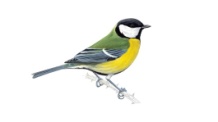 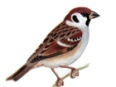 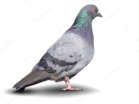 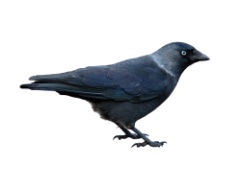 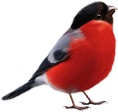 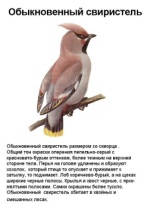 